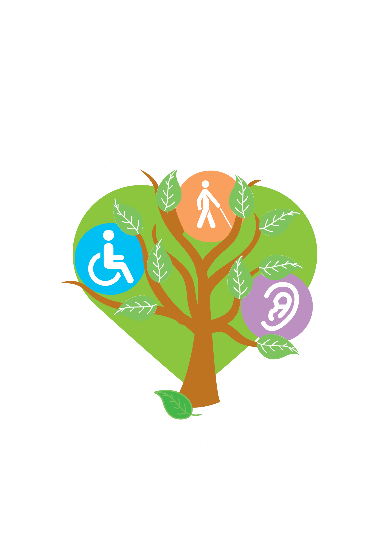 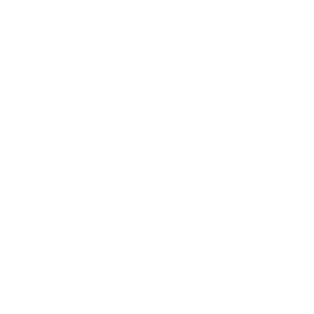 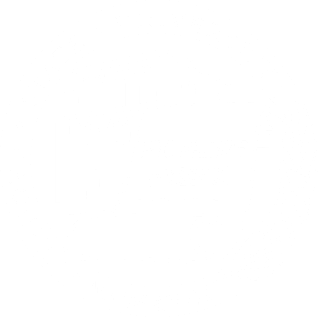 Министерство науки и высшего образования Российской ФедерацииФедеральное государственное бюджетное образовательное учреждение высшего образования «Ивановский государственный университет»Муниципальное бюджетное учреждение «Центр культуры и отдыха г. Иванова»Ивановский научный центр РАОПроводятВсероссийскую научно-практическую конференцию«ТВОРЧЕСКОЕ РАЗВИТИЕ ЛИЧНОСТИ В ИНКЛЮЗИВНОЙ СРЕДЕ»в рамках Всероссийского проекта, направленного на развитие творческого потенциала людей с ограниченными возможностями здоровья.Уважаемые коллеги!Приглашаем вас принять участие в работе Всероссийской научно-практической конференции «Творческое развитие личности в инклюзивной среде», которая состоится 30 ноября 2022 года на базе Ивановского государственного университета.Конференция проводится в соответствии с планами работы Ивановского научного центра Российской академии образования, Регионального отделения Федерального проекта «Инклюзивная творческая лаборатория» при Министерстве культуры Российской Федерации и Всероссийского проекта творческого развития людей с ОВЗ «Уникальные люди». Основным мероприятием указанного проекта является масштабный форум-фестиваль, на который съезжаются творческие люди с ограниченными возможностями здоровья со всей России. Формат работы форума охватывает различные виды инклюзивного искусства и позволяет людям с ОВЗ попробовать себя в разных сферах творчества, продемонстрировать свои таланты или, приняв участие в мастер-классе, найти себя в новом творческом направлении. Важной составляющей проекта «Уникальные люди» является работа направленных на развитие творческого потенциала инклюзивных лабораторий, в рамках которых организуются мастерские и практикумы не только для ребят с ОВЗ, но и для педагогов, работающих с людьми с особыми потребностями.Проект «Уникальные люди» на протяжении многих лет объединяет творческое и образовательное направления. Так, в 2021 году в рамках работы круглого стола была обозначена одна из проблем развития инклюзивного творчества - отсутствие необходимой профессиональной подготовки у руководителей творческих коллективов и педагогов, работающих с людьми с ОВЗ в сфере культуры и дополнительного образования. Участники круглого стола признали необходимость системной работы в этом направлении и выразили готовность делиться накопленным опытом и всемерно содействовать профессиональному развитию педагогов, выбравших трудный, но благодарный путь созидания инклюзивной творческой среды.В работе конференции предполагается рассмотреть следующие вопросы: Инклюзивная среда как гарантия реализации прав детей с особыми потребностями на образование: риски и прогнозы; Психологические и педагогические аспекты работы педагога в инклюзивном образовании; Профессиональная подготовка специалистов для инклюзивной среды в сфере образования, культуры и искусства; Перспективы и особенности развития дополнительного образования в инклюзивной среде: кадровые, методические, технологические условия; Опыт регионов в развитии инклюзивной образовательной и творческой среды;Тенденции развития региональных инклюзивных творческих лабораторий (федеральный проект Министерства культуры Российской Федерации): разные возможности – общие цели.  Открытое совещание руководителей творческих инклюзивных лабораторий. 	Пленарное заседание конференции состоится 30 ноября 2022 года в 10:00 по адресу: г. Иваново, ул. Ермака, 37/7, 1-й учебный корпус ИвГУ.  Контакты: Калмыкова Любовь Алексеевна 89038788264,  Lkalmykova@bk.ru Регистрация на участие по ссылке: https://ckio37.timepad.ru/event/2229111/По окончании семинаров все желающие могут получить именной сертификат участника.ЗАЯВКА УЧАСТНИКА С ДОКЛАДОМ на Всероссийскую научно-практическую конференцию«ТВОРЧЕСКОЕ РАЗВИТИЕ ЛИЧНОСТИ В ИНКЛЮЗИВНОЙ СРЕДЕ»в рамках Всероссийского проекта, направленного на развитие творческого потенциала людей с ограниченными возможностями здоровья.С уважением, организационный комитет!ФамилияИмяОтчествоГород, область Место работыДолжностьУченая степеньУченое званиеE-mailТелефонПочтовый адресНазвание докладаКлючевые словаАннотация доклада (500 знаков)Форма участия (онлайн / заочная)